TILGANGUR:  SÝNA HVERNIG HÆGT ER AÐ AFRITA GÖGN ÚR GULLINBRÚ YFIR Í NÝJA ÚTGÁFUÍTAREFNI: MYNDBAND Á YOUTUBE:  https://www.youtube.com/watch?v=xXrTlhMl7egOpna bæði skjölin. Í þessu dæmi verða gögn úr útg. 2.1 afrituð í útg. 3.1: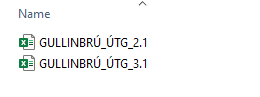 Hér er starfsmannahópurinn úr útgáfu 2.1:  (Takið eftir að gögn eru í línum merktum 1-18 (grár dálkur lengst til vinstri).  Markmið er að gögnin skili sér á sama stað í útg. 3.1.)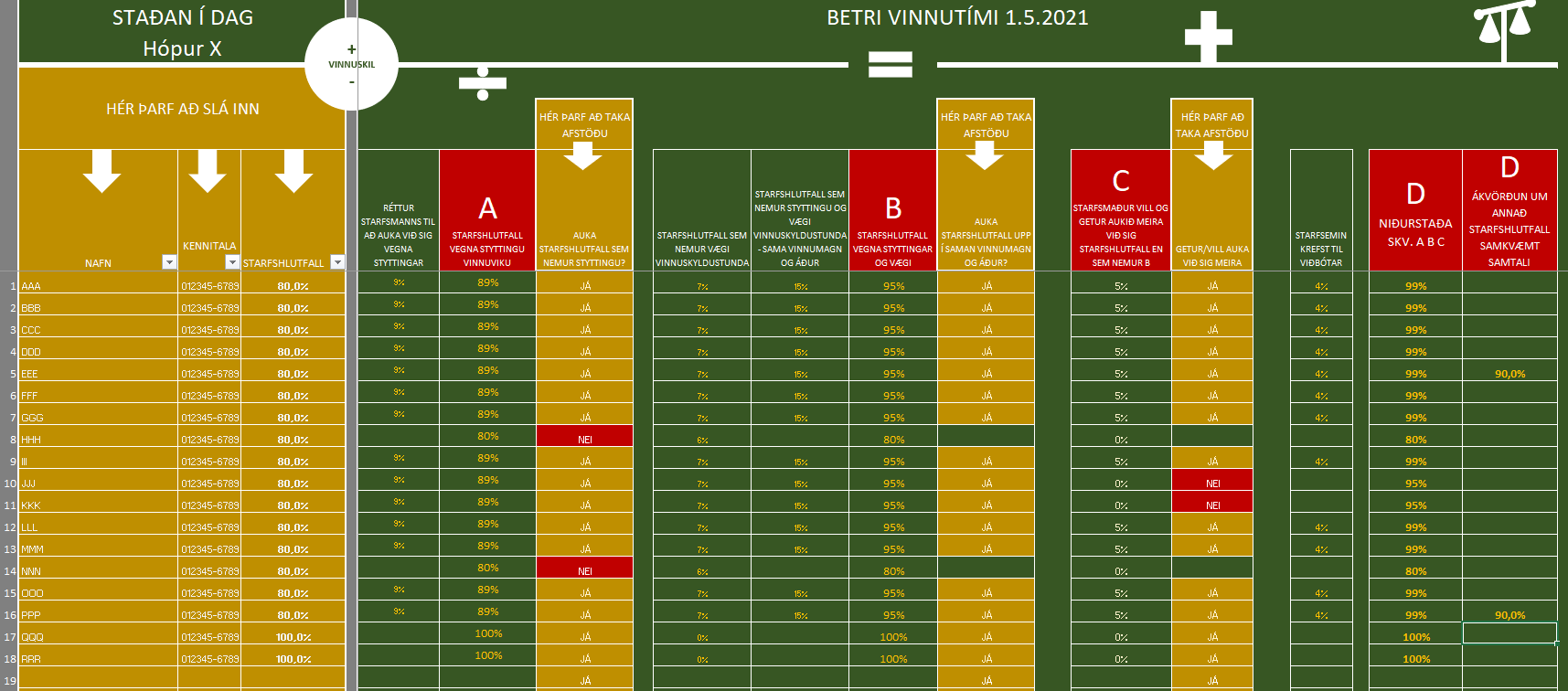 Gögn úr bleiku kössunum þarf að afrita (copy) og líma (paste) inn í nýja útgáfu.  Ef hvergi hefur verið merkt með „NEI“ við A, B, eða C, þá er óþarfi að afrita þann dálk.  Á myndinni hér fyrir ofan er t.d. óþarfi að afrita bleika kassann við hliðina á B.  Einnig þarf að passa að taka upplýsingar við D ef skráð hefur verið sérstaklega nýtt starfshlutfall. Fyrsta samliggjandi svæðið er ljómað upp með músinni:		Síðan er smellt á Copy takkann:		Því næst farið inn í útg. 3.1 og smellt á reitinn efst til vinstri 									 - EÐA CTRL + C					m.v. það svæði sem ljómað var upp í útg. 2.1.  Í þessu dæmi 															er það reiturinn sem samsvarar skráningunni „AAA“ undir 															dálkinum NAFN: (sbr. græni kassinn hér að neðan)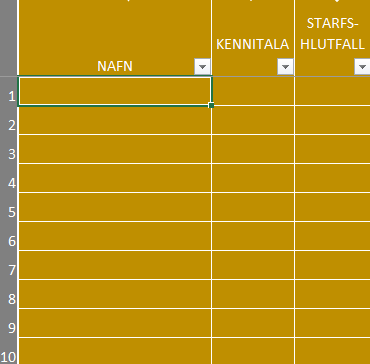 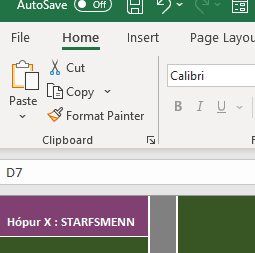 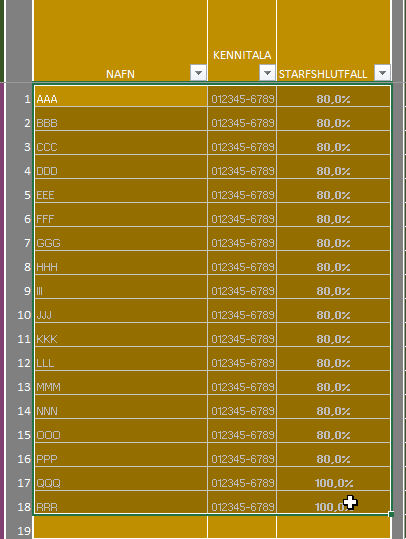 Næst er að smella á „Paste“ og „Paste Values“:						Einnig þarf að afrita mönnunarforsendur sem sama hætti úr þessum svæðum: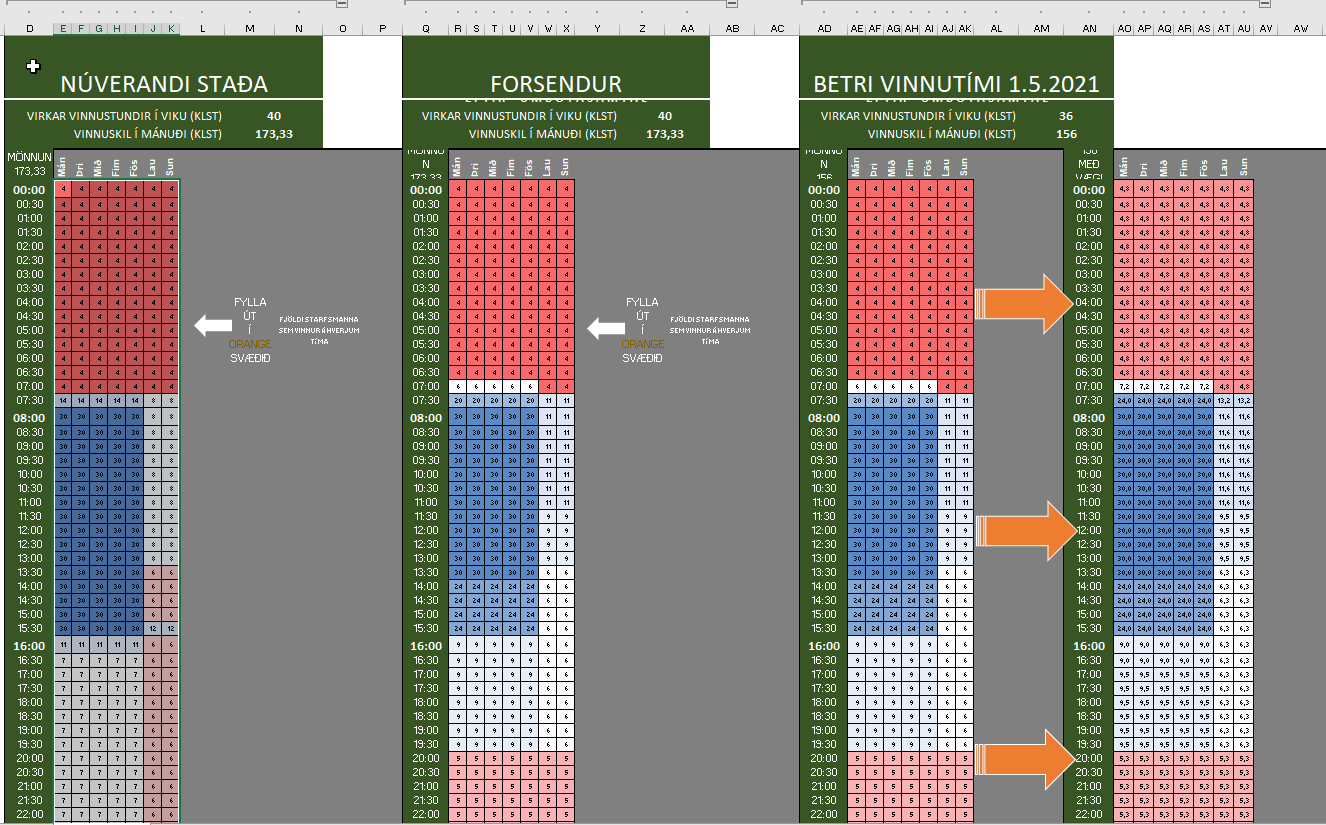 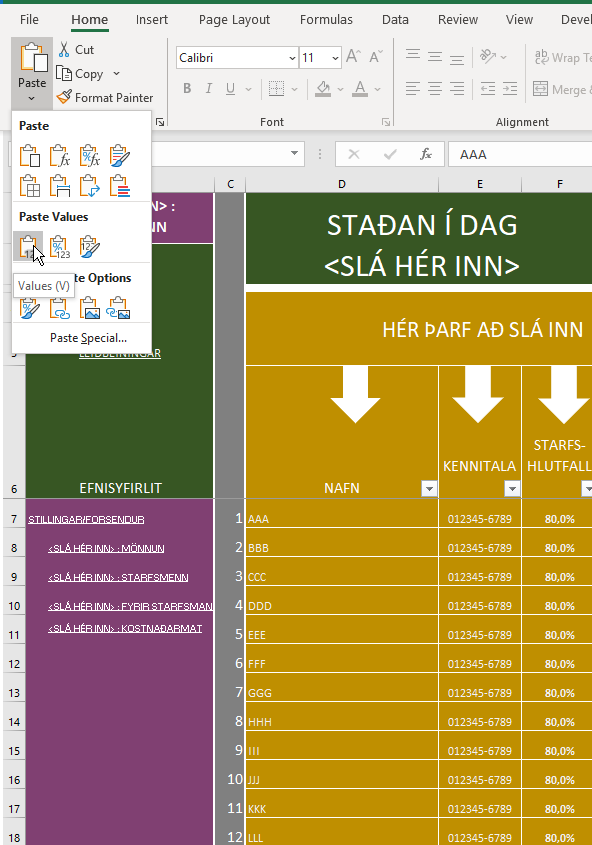 Þetta þarf svo að endurtaka fyrir hvert svæði fyrir sig (bleiku kassarnir úr skrefi 2).Síðast er svo að skrá forsendur úr flipanum „STILLINGAR_FORSENDUR“ til samræmis:Mannaðar fjarvistirUnnin breytileg yfirvinna